ПАМЯТКА ПЕДАГОГУ.
КАК ОРГАНИЗОВАТЬ РАБОТУ С УЧЕНИКАМИ В ДИСТАНЦИОННОМ РЕЖИМЕВ связи с необходимыми мерами по предотвращению распространения коронавирусной инфекции и защиты здоровья детей Министерство просвещения России рекомендовало перейти на дистанционную форму обучения на период действия ограничений.Многих учителей пугает такая перспектива. Однако в настоящее время существует огромный набор инструментов и образовательного контента, которые помогут педагогу в вопросе организации дистанционного обучения.В этой памятке мы предлагаем алгоритм проведения цикла занятий педагогом с использованием дистанционных образовательных технологий.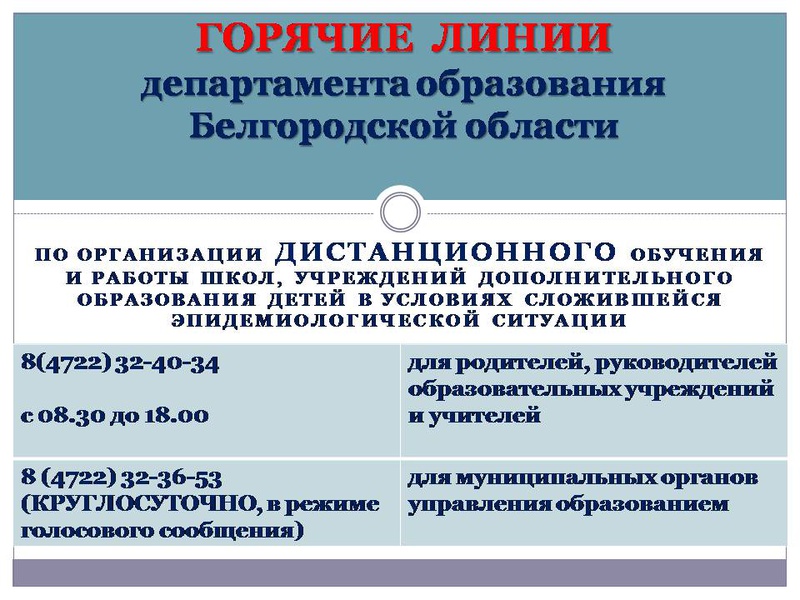 ОНЛАЙН-РЕСУРСЫДля младшей школыИнтерактивные уроки по всему школьному курсу с 1-го по 11-й класс лучших учителей страны предоставляет «Российская электронная школа»«Московская электронная школа» – это широкий набор электронных учебников и тестов, интерактивные сценарии уроков«Маркетплейс образовательных услуг» - каталог интерактивных образовательных материалов, учебной литературе, электронным книгам, обучающим видео и курсам создана системаМособртв – первое познавательное телевидение, где школьное расписание и уроки представлены в режиме прямого эфираМладшие школьники смогут продолжить занятия по русскому языку и математике с помощью сервиса «Яндекс.Учебник»Школьникам предлагаются интерактивные курсы по основным предметам и подготовке к проверочным работам, а учителям и родителям – тематические вебинары по дистанционному обучению. Образовательная платформа «Учи.ру»Бесплатный доступ к электронным версиям учебно-методических комплексов, входящих в Федеральный перечень, предоставляет издательство «Просвещение»Платформа новой школы - поможет в формировании персонифицированной образовательной траектории в школе, создание для каждого ребёнка возможностей для успешной учёбыФоксфорд — онлайн-школа для учеников 1−11 классов, учителей и родителей.Образовательный портал InternetUrok.ru — это коллекция уроков по основным предметам школьной программы с 1 по 11 классБольше информации на сайте Красноярского института повышения квалификацииДля средней и старшей школыИнтерактивные уроки по всему школьному курсу с 1-го по 11-й класс лучших учителей страны предоставляет «Российская электронная школа»Профориентационный портал «Билет в будущее» с видеоуроками для средней и старшей школы, а также расширенными возможностями тестирования и погружения в различные специальности и направления подготовки уже на базе школьного образования«Московская электронная школа» – это широкий набор электронных учебников и тестов, интерактивные сценарии уроков«Маркетплейс образовательных услуг» - каталог интерактивных образовательных материалов, учебной литературе, электронным книгам, обучающим видео и курсам создана системаШкольникам предлагаются интерактивные курсы по основным предметам и подготовке к проверочным работам, а учителям и родителям – тематические вебинары по дистанционному обучению. Образовательная платформа «Учи.ру»Бесплатный доступ к электронным версиям учебно-методических комплексов, входящих в Федеральный перечень, предоставляет издательство «Просвещение»Платформа новой школы - поможет в формировании персонифицированной образовательной траектории в школе, создание для каждого ребёнка возможностей для успешной учёбыВсероссийский образовательный проект «Урок цифры» позволяет школьникам не выходя из дома знакомиться с основами цифровой экономики, цифровых технологий и программированияФоксфорд — онлайн-школа для учеников 1−11 классов, учителей и родителей.Образовательный портал InternetUrok.ru — это коллекция уроков по основным предметам школьной программы с 1 по 11 классСервисы для проверки изученного материалаПроверить, как дети усвоили материал, учителям поможет «ЯКласс»Широкий выбор диагностик для учеников с 1-го по 11-й класс по школьным предметам и различным тематикам. Онлайн-платформа «Мои достижения»Платформа для проведения олимпиад и курсов «Олимпиум», где уже представлено более 72 школьных олимпиадПредметные онлайн-сервисыВсероссийский образовательный проект «Урок цифры» позволяет школьникам не выходя из дома знакомиться с основами цифровой экономики, цифровых технологий и программированияSkyeng — онлайн-школа английского языка нового поколения для детей различного возрастаРесурсы для проведения вебинаров и трансляцийSkype помогает всегда быть на связи. Предоставляет множество возможностей: демонстрация экрана с презентацией, запись звонков для собраний или просто видео со своего экрана.Zoom — сервис для проведения видеоконференций и онлайн-встреч.